LAPORAN AKHIRPROGRAM KEMITRAAN MASYARAKAT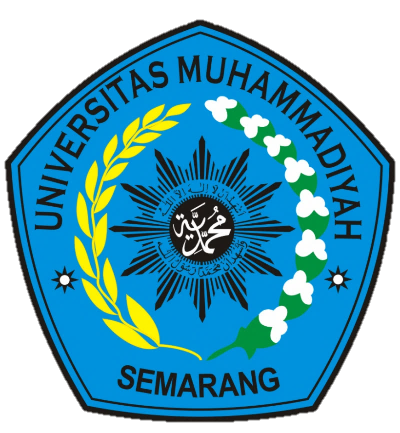 <JUDUL PENGABMAS><Nama Ketua><Anggota pengabmas>UNIVERSITAS MUHAMMADIYAH SEMARANGDESEMBER 2022HALAMAN PENGESAHAN LAPORAN AKHIRJudul PkM			: Skema PkM			: Program Kemitraan MasyarakatKetua PkM			 Nama Lengkap	: NIDN/NIDK		: NIK/NIP		: Program Studi		: Telepon		: Email			: Anggota Pengabmas		:<nama anggota1>			NIDN/NIDK : <nama anggota2>			NIDN/NIDK : <nama anggota2>			NIDN/NIDK :Dana yang Disetujui		: Rp 7.500.000,00KATA PENGANTARDAFTAR ISIRINGKASANBAB I
PENDAHULUAN1.1 LATAR BELAKANG1.2 ANALISIS SITUASI1.3 PERMASALAHAN MITRA1.4 SOLUSI PERMASALAHANBAB II
METODE PELAKSANAANBAB III
HASIL DAN PEMBAHASANBAB IV
RENCANA KEBERLANJUTANBAB V
PENUTUP5.1 KESIMPULAN5.2 SARANDAFTAR PUSTAKALAMPIRANMengetahuiDekan Fakultas/Ka.Prodi,<nama dekan/ka.prodi>NIK.Semarang, Desember 2022Ketua Pengabdi,<nama ketua pengabdi>NIK.Menyetujui,Ketua LPPM Unimus,Prof. Dr. Ir. Purnomo, M.EngNIK. 28.6.1026.104Menyetujui,Ketua LPPM Unimus,Prof. Dr. Ir. Purnomo, M.EngNIK. 28.6.1026.104Menyetujui,Ketua LPPM Unimus,Prof. Dr. Ir. Purnomo, M.EngNIK. 28.6.1026.104